Мастер-класс для педагогов «ИГРАЙ и РАЗВИВАЙСЯ: STEAM технология «Йохокуб» как универсальный инструмент для интеллектуального развития детей дошкольного возраста Кузнецова Анна Михайловна,воспитатель МДОУ д/с № 13 «Звездочка»Рада приветствовать вас в мастерской технического творчества. Вместе со мной вас встречает вот такой удивительный жираф. Его уникальность заключается в том, что он выполнен из конструктора йохокуб. Это моя авторская игра для развития у детей 3 – 4 лет логического мышления. Она содержит задания на классификацию (времена года, домашние / дикие животные и птицы, овощи, фрукты, ягоды, грибы, а также правила безопасного поведения в природе). Вращая кубы, дети располагают их таким образом, чтобы на одной плоскости оказались картинки по заданию. Помимо жирафа, у меня имеются другие авторские игры и дидактические пособия на основе конструктора, направленные на интеллектуальное развитие детей. СТИМ технология «Йохокуб» стала находкой для меня. В ее основе лежит конструирование, 3D-моделирование, техническое моделирование и создание арт-объектов.Йохокуб – это первый картонный конструктор. Он представляет собой плоскостные формы, задача ребенка – превратить их в 3D объект. Они собираются без клея и ножниц. Для этого нужно согнуть по линиям сгиба с крафтовой стороны. В этой форме есть зажимы, которые позволяют собирать модель последовательно.Ребенок собирает детали обеими руками, что способствует развитию обоих полушарий. Между собой детали соединяются скобами. Существует несколько вариантов сборки:Фиксированный способ – скобы вставляются в прорези соседних деталей.Гибкий способ фиксации, при котором выдавливается перфорированный круг. Скрещиваем две скобы между собой, загибаем ножки в противоположные стороны. Ножки одной скобы мы вставляем в одно отверстие, а свободные – в отверстие второй детали. Таким образом детали прочно скреплены между собой, но каждая из них вращается. Эти два способа сборки деталей можно комбинировать. Таким образом ребенок получает возможность моделировать огромное количество объектов, пересобирать их и конструировать по замыслу. Ребята с большим интересом собирают модели, раскрашивают их - дети могут декорировать конструкции тематическими стикерами, или раскрашивать по замыслу. И играют с получившимися конструкциями. Я вам предлагаю для нашего цирка собрать одну из любимиц Юрия Куклачева – кошечку.  В помощь вам схема сборки. На ней указано количество необходимых для этой модели деталей и нужный нам вариант соединения их между собой. Приступим к работе. У вас на это 5 минутСовместная сборка модели «Кошка».Посмотрите, какая модель кошки у нас получилась. Как вы думаете, чего не хватает нашей кошечке? Предлагаю украсить ее, для этого можно использовать элементы декорирования. Декорирование моделиУ вас получилась великолепная кошечка. Давайте подумаем, как ее можно назвать. Благодарю вас за отличную работу. Предлагаю присоединиться к коллегам.  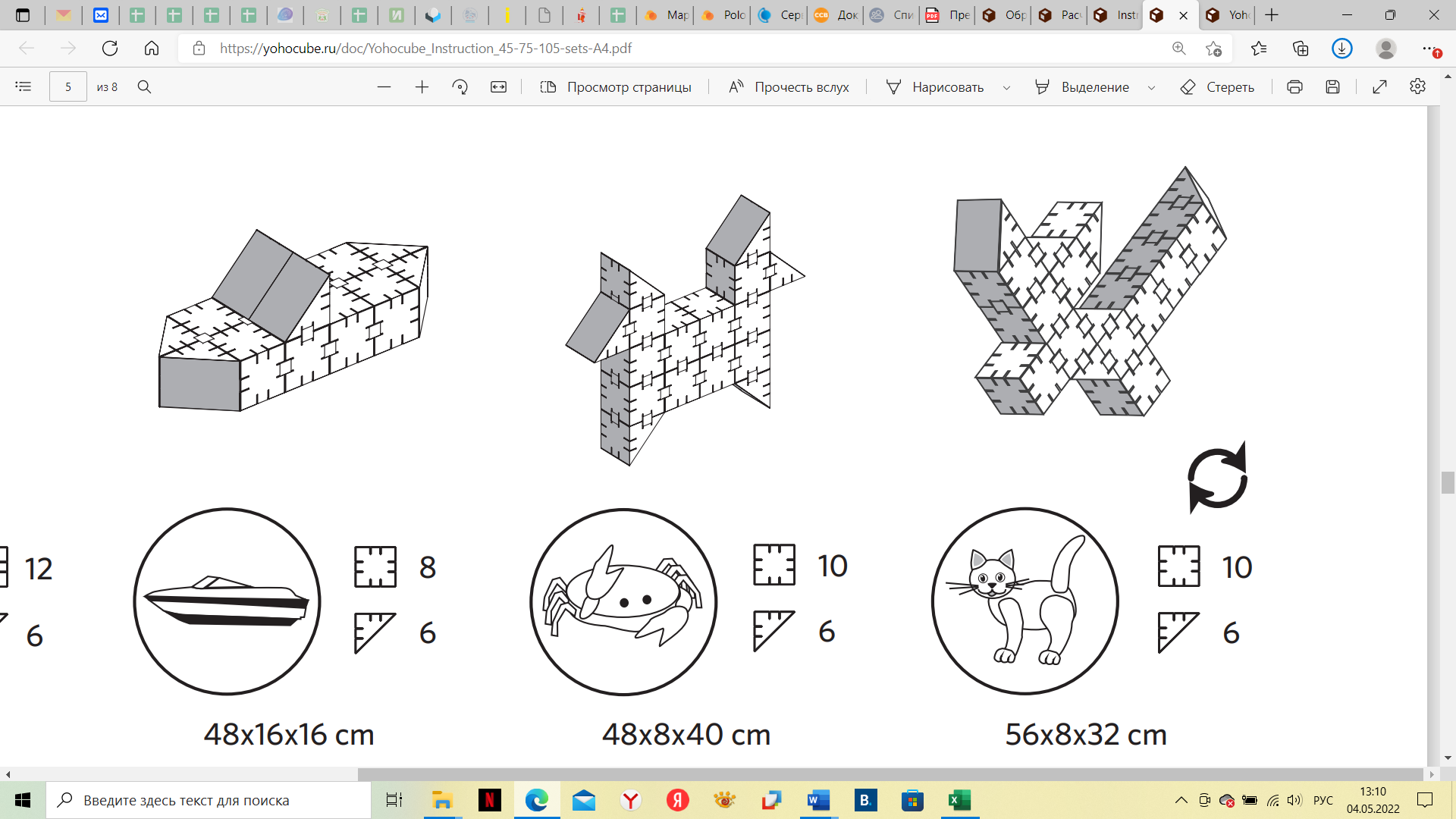 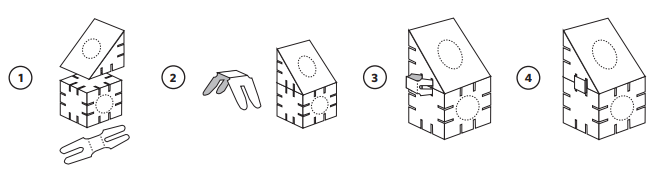 